Home Language Arts
Ms. Strano 
Hampton Bays Middle School Welcome to the start of a new school year!  This year, students will be putting focus on home language arts as well as English Language Arts.  Home Language Arts is a course designed to help students to continue to develop their ability in Spanish in a way that coincides with their typical ELA course.  We have Spanish and English speakers of different abilities and over the course of the year we will help each other use Spanish more effectively.  
What will you need for this course?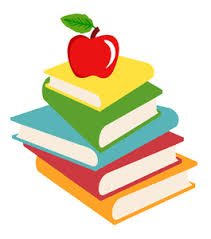 Notebook & Folder OR BinderPens, Pencils, Highlighters
How will you be graded?Tests				25%Quizzes				20%
Projects/Presentations		25%
Homework			15%
Classwork			15%** Check eschool weekly for updates on grades.What are the rules for this course? Come to class prepared to learn.Respect everyone and everything in the class.Remember to raise your hand before speaking.Leave all food and drinks outside.Arrive on time.Use respectful language and behavior.No electronic devices!Contact me! Website- to see daily assignments, projects, photos and printable course resources please visittstrano.weebly.comEmail- tstrano@hbschools.usPhone Number- 631-723-4700 ext. 704----------------------------------------------------------------------------------------------------------------------------I have read and understand the outline for Home Language Arts.  Student 		__________________________________________________Parent Signature- 	__________________________________________________Home Language Arts
Ms. Strano
Hampton Bays Middle School ¡Bienvenidos al principio de un año escolar nuevo!  Este ano, mis estudiantes se van a enfocar en la lengua hablada en casa ademas de la lengua inglesa.  Home Language Arts es un curso diseñado a ayudar a los estudiantes continuar a desarrollar sus habilidades en el español en una manera que se coincide con su curso típico de inglés.  En esta clase tenemos hablantes de español e inglés con habilidades diferentes y durante el año nos ayudaremos entre nosotros a utilizar la lengua española más efectivamente.  Materiales necesarios
Cuaderno o Binder con papel
CarpetaLápices, bolígrafos, rotulador fluorescente Calificación Examenes				25%
Pruebas					20%
Proyectos/Presentaciones		25%Tarea 					15%
Trabajo en clase/Comportamiento	15%**Entra en eschool semanalmente para ver notas nuevasReglas generalesVen a clase preparado para aprender.  Respeta cada persona y cada cosa en el aula.  Levanta la mano antes de hablar.  No comida/bebidas. Sé puntual a clase.  Habla y compórtate en una manera respetuoso.  No aparatos electrónicos.   ¡Contáctame!Sitio Web- para ver tareas diarias, proyectos, fotos, y fuentes imprimibles favor de visitartstrano.weebly.comEmail-  tstrano@hbschools.usNúmero de teléfono-   631-723-4700 ext. 704He leido y comprendo la descripción de Home Languague Arts. Estudiante- 		__________________________________________________ Firma de padres-  	__________________________________________________